OntheBoards.tv Gift Order Form
Please fill out this gift order form and send to Monique@ontheboards.org to purchase your holiday gift. If there is no existing OntheBoards.tv user account name, one will be created for you. 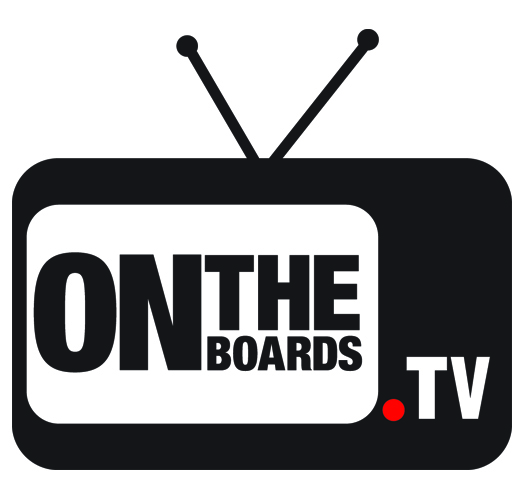 
Recipient Name:
Recipient Email:
Recipients ontheboards.tv user account name (if applicable):

I want to purchase the following item(s) as a gift:One 48 hour stream* of($5):___________________________(please write in performance title)One download of($15):_______________________________ (please write in performance title)One Year Streaming Subscription($50):______ (one year streaming only)One Year Gold Subscription($100):_______ (one year streaming and downloading)Streaming Package
Choose the number of streams you would like to give ($5/stream)Number of streams:______  x  $5  =  total  $_____Download package
Choose the number of downloads you would like to give ($15/download)
Number of downloads:______  x  $15  =  total  $_____Total cost to be charged:______Payment Information
Your Name:
Your Email:
Your current ontheboards.tv user account name (if applicable):
Please Charge My:  ____Visa	____Mastercard
Credit Card #:
Name as it appears on card:
Address:
City/State/Zip:
Phone:
Email:*These 48 hour streams will begin upon date chosen by the recipient. All 48 hour streams are valid through December 31, 2013. 